Calculations BookletFor GCSE Chemistry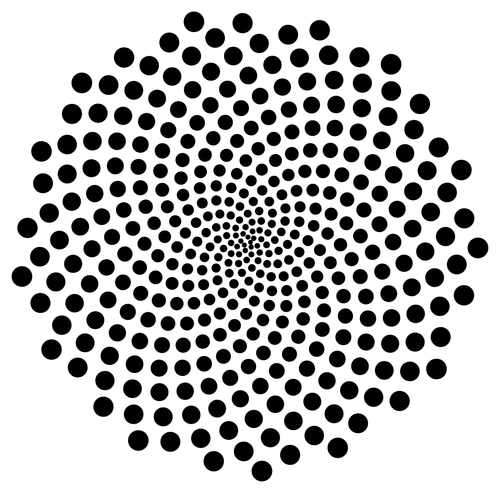 HIGHER TIERName:Class:Teacher:Relative Atomic Mass (Ar)Find the atomic mass of these element using a periodic tableIsotopesDescribe the atomic structure of these atoms:p=__ 	n=__	 e=__					p=__ 	n=__	 e=__These are both atoms of chlorine. There are called isotopes.What is different about them?	__________________________________What is the same?		__________________________________Chlorine is made of a mixture of both these isotopes.What would the mean atomic mass of chlorine be? ____That’s still not 35.5. Can you think of why we still don’t have the correct value?The relative atomic mass (shortened to Ar) is a w___________  average of the mass of all the atoms of an element compared to carbon -12.If there are 3 atoms of chlorine-35 and 1 of chlorine-37.What would the mean atomic mass of chlorine be then? 	____Carbon - 12 – all atomic masses are compared to the mass of carbon-12 as this can be measured extremely accurately. It has a mass of 12, so a hydrogen atom weighs 1/12 the mass of carbon-12, its mass is said to be 1.What would the mass of an atom that is double the mass of carbon -12? _____Relative formula mass	 (Mr) What is the relative atomic mass of one oxygen atom?	____What would the mass of two oxygen atoms be? 		____What is the mass of the carbon atom?				____Calculate the total mass of one carbon atom and two oxygen atoms: ____What is the mass of one oxygen atom?		____What is the mass of three oxygen atoms? 	____What is the mass of the sulfur atom?		____Calculate the total mass of one sulfur and three oxygen atoms ____Now calculate the relative formula masses (called Mr for short) of these molecules:HF		____				NH3		____CH4 		____				CH2O	____N2H4	____				C2H5OH	____Mg(OH)2	____				C6H12O6	____Mr and EquationsThis equation shows the reaction between methanol and hydrogen fluoride:					CH4O + HF → CH3F + H2OCount the number of each type of atom in the reactants:C	__H	__O	__F	__Count the number of each type of atom in the products:C	__H	__O	__F	__In a balanced equation, the number of each type of atom is the same in the reactants and the products.This equation shows the thermal decomposition of calcium carbonate:					CaCO3 → CaO + CO2 Moles (HT)To calculate the relative formula mass of compound (Mr) add up the relative atomic mass of each atom in the compound.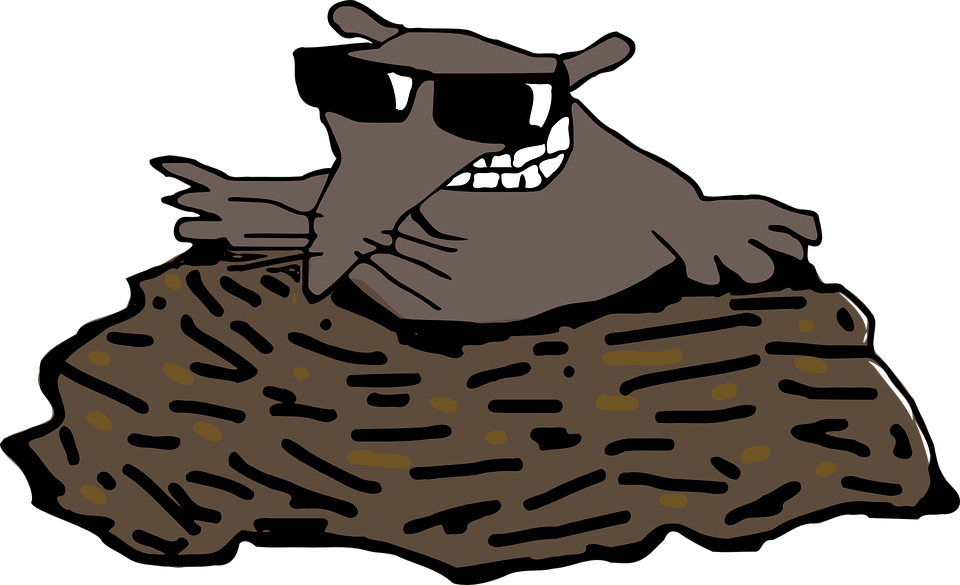 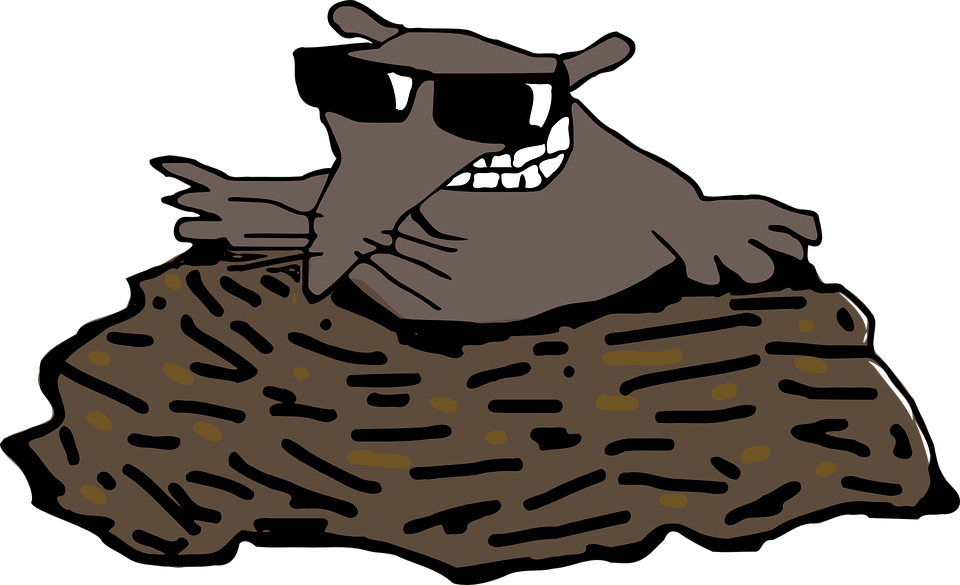 One mole of any substance contains the same number of atoms, molecules or ions.	This number is called Avogadro’s Number and it equals _________________.Chemists often use a unit of measurement called a ‘mole’ to describe the amount they have of a substance. Circle the correct description of a mole.
The number of atoms in a molecule
The relative formula mass in grams
The number of atoms in 100 g of a substanceCalculate the mass of one mole of:	CO2		____		HCl		____		CaCO3	_____	C2H8		____		Ba(OH)2	____		C2H4O2	_____Calculate the mass of the following:			2 moles of CO2 		___________			2 moles of HCl	 	___________			0.5 moles of CaCO3 	___________			2.5 moles of Ba(OH)2 	___________			1.5 moles of C2H4O2	___________More moles calculations (HT)A mole of any substance always contains same number of particles. One mole of any substance is the relative atomic (or formula) mass of that substance in grams.Write the equation to calculate the mass of substance from the number of moles			m = Write the equation to calculate the number of moles from the mass of substance			n =Calculating the number of moles from the mass	What is the Mr of CH4?  				_______Calculate the number of moles of CH4 in 48g		_______Calculate the number of moles of H2O in 90g	_______Calculate the number of moles of H2 in 40g		_______ Calculate the number of moles of NH3 in 34g	_______ Calculate the number of moles of H2SO4 in 9.8g	_______ Calculate the number of moles of Ca(OH)2 in 37g	_______Complete this table:EquationsBalancing EquationsMg 	+    HCl 	→    MgCl2 +   H2H2 	+    O2 	→    H2ONaOH +    H2SO4 	→    Na2SO4 +    H2OWhat do balanced equations show us?	H2 +   Cl2 →  2HClThis equation can have two meanings:___ hydrogen molecule reacts with ___ chlorine molecule to produce ___ molecules of hydrogen chloride, or___ mole of hydrogen reacts with ___ mole of chlorine to produce ___ moles of hydrogen chlorideDraw molecules represented by this equation:N2 		+   	3H2 	→  		2NH3Draw molecules represented by this equation:2H2		+   	O2		→  		2H2OMoles and Equations	H2 +   Cl2 →  2HClWhat is the mass of one mole of: 	H2	 ___g		and  	 Cl2 	___g	?What is the mass of 2 moles of HCl? 		___ gWhat do you notice about the mass of the reactants compared to the products? ___________________Mass change and uncertaintyMass change demosExplaining Mass Change and Conservation in MassExplain how the mass measured has changed, but the Conservation of Mass is still true.Uncertainty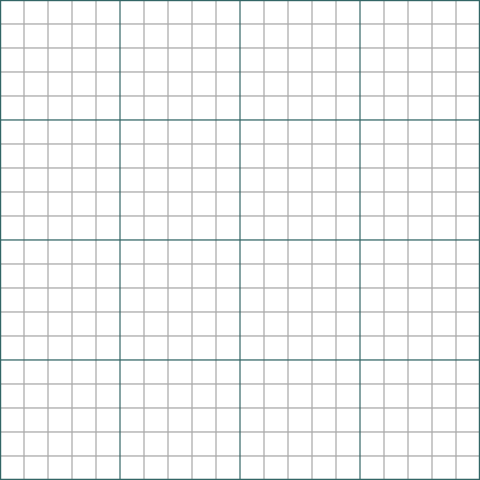 Which method has the most uncertainty?How can you tell?Do any of these methods have no uncertainty?Reacting Masses (HT)Calculating masses of products and reactantsHere is the balanced equation for the reaction that produces bleach:	2NaOH    +    Cl2    →    NaOCl    +    NaCl    +    H2OIf we start with 100g of NaOH, what mass of NaOCl can we make?Work out the no. of moles of NaOH (You will need to find the Mr of NaOH first).____________________________________________________________________________________________________________________________________ The equation tells that 2 moles of NaOH produces 1 mole of NaOCl (i.e. it is halved).What will be the number of moles of NaOCl produced?__________________________________________________________________What will the mass of that no. of moles of NaOCl be? (You need to work out the Mr)____________________________________________________________________________________________________________________________________Try these examples 80g of Methane (CH4) react to produce what mass of water (H2O)?CH4  +   2O2 →   CO2  +  2H2O280g of Nitrogen react to produce what mass of ammonia (NH3)?N2  +   3H2 →   2NH3 10g of Calcium carbonate (CaCO3) react to produce what mass of Calcium oxide (CaO)?CaCO3  →  CaO  +  CO2  What mass of oxygen (O2) will react with exactly 60g of Calcium?2Ca  +   O2 →   2CaOWhat mass of oxygen is needed to complete combust 32g of Methane (CH4)?CH4  +   2O2 →   CO2  +  2H2OUsing moles to balance equations (HT)If Iron is burnt in oxygen, there are a number of different oxides that can form. We can use the masses of reactants and products to balance the combustion equation. We can find values for a and b:				aFe + bO2	→	cFeOxIf 224g of iron reacts with 192g of oxygen, How many moles of Fe are in 224g?	_________How many moles of O2 are in 192g?	_________We need to simplify these numbers by dividing both by the smaller value.a = ____	 b = ____When potassium nitrate (KNO3) is heated, it decomposes into potassium nitrite (KNO2) and oxygen (O2). 20.2g of KNO3 decomposes into 17.0g of KNO2 and 3.2g of O2. Find values for a, b and c:			a KNO3	→	b KNO2 + c O2How many moles of KNO3 are in 20.2g?	_________How many moles of KNO2 are in 17.0g?	_________How many moles of O2 are in 3.2g?		_________We need to simplify these numbers by dividing both by the smallest value.a = ____	 b = ____	c = ____	Rewrite the balanced equation:When nitric acid [HNO3] reacts with Zinc oxide [ZnO], it produces zinc nitrite [Zn(NO3)2] and water [H2O]. 63g of HNO3 reacts with 40.5g of ZnO to make 94.5g of Zn(NO3)2 and 9.0g of H2O . Find values for a, b ,c and d:			a HNO3	+ b ZnO	→	c Zn(NO3)2 + d H2OHow many moles of HNO3 are 63.0g?	_________How many moles of ZnO are in 40.5g?	_________How many moles of Zn(NO3)2 are in 94.5g?	_________How many moles of H2O are in 9.0g?		_________We need to simplify these numbers by dividing both by the smallest value.a = ____	 b = ____	c = ____	d = ____	Rewrite the balanced equation:Limiting Reactant (HT)In chemical reactions, often there is not the exact amount of each substance needed to react with each other. One substance will be in e________ (XS). The other is said to be the l___________ r___________.E.g. In the combustion of carbon, if 24g of carbon and 48g of oxygen are used.			C   +   O2   →   CO2How many moles of C are there?	_________How many moles of O2 are there?	_________Which substance is in excess?		_________Which is the limiting reactant?		_________What is the maximum no. of moles of CO2 that can be produced?	__________What is the maximum mass of CO2 that can be produced?		__________Determine the maximum mass of ammonia (NH3) that can be produced from 7g of Nitrogen and 4.5g of hydrogen.N2  +   3H2 →   2NH3 Determine the maximum mass of MgO that can be produced from 72g of Magnesium and 72g of oxygen.2Mg  +   O2 →   2MgO Determine the maximum mass of CO2 that can be produced from 800g of methane and 720g of oxygen.CH4  +   2O2 →   CO2  +  2H2O	Concentration of SolutionsWe can calculate the concentration of a solution by using this equation: Concentration (g/dm3) = mass (g) ÷ volume (dm3)If 20g of sodium chloride is dissolved in 1 dm3 of solution, what is the concentration in g/dm3?If 25g of glucose is dissolved in 5 dm3 of solution, what is the concentration in g/dm3?If 1g of zinc chloride is dissolved in 0.1 dm3 of solution, what is the concentration in g/dm3?If 0.05g of copper sulfate is dissolved in 0.125 dm3 of solution, what is the concentration in g/dm3?Converting cm3 to dm3 To use the equation above we need to convert any volumes given in cm3 to dm3. We do this by dividing by 1000.Convert the following volumes to dm3:2000cm3 = ________ dm3 		b.   500cm3   = ________ dm3100cm3   = ________ dm3 		d.   1500cm3 = ________ dm3If 2g of lithium chloride is dissolved in 100 cm3 of solution, what is the concentration in g/dm3?If 2.5g of tin nitrate is dissolved in 5000 cm3 of solution, what is the concentration in g/dm3?If 6.5g of zinc chloride is dissolved in 250 cm3 of solution, what is the concentration in g/dm3?If 0.01g of copper sulfate is dissolved in 1 cm3 of solution, what is the concentration in g/dm3?Concentration of Solutions (HT)Rearrange the equation: Concentration = Mass / Volume		Mass =						Volume = If 20g of sodium bromide is dissolved to form a solution of concentration 2 g/dm3, what is the volume of the solution?If 100g of sucrose is dissolved to form a solution of concentration 25 g/dm3, what is the volume of the solution?What zinc fluoride is dissolved in 0.1 dm3 of solution, to form a solution with a concentration of 6g/dm3?What iron nitrate is dissolved in 40 dm3 of solution, to form a solution with a concentration of 8g/dm3?Using mol/dm3More often concentration of a solution is measured in mol/dm3.Concentration = No. of moles / Volume First, we need to convert mass to moles by dividing by the MrThen, we divide the no. of moles by the volume (in dm3)If 5.85g of NaCl is dissolved in 1 dm3 of solution, what is the concentration in mol/dm3?If 190g of MgCl2 is dissolved in 5 dm3 of solution, what is the concentration in mol/dm3?If 10.3g of ZnF2 is dissolved in 0.2 dm3 of solution, what is the concentration in mol/dm3?If 3.19g of CuSO4 is dissolved in 25 cm3 of solution, what is the concentration in mol/dm3?More Concentration of Solutions (HT)Rearrange the equation: Concentration = No. of moles / Volume		No. of moles = 				Volume =If 166g of LiBr is dissolved to form a solution of concentration 1 mol/dm3, what is the volume of the solution?If 72g of glucose (Mr = 180) is dissolved to form a solution of concentration 0.25 mol/dm3, what is the volume of the solution in cm3?What mass of MgSO4 is dissolved in 0.1 dm3 of solution, to form a solution with a concentration of 0.2 mol/dm3?What mass of NaOH is dissolved in 100 cm3 of solution, to form a solution with a concentration of 0.4 mol/dm3?Using concentrations (CHALLENGE !!)If the volumes of two solutions that react completely are known and the concentration of one solution is known, the concentration of the other solution can be calculated.If 100 cm3 of 0.25 mol/dm3 NaOH completely neutralise 150 cm3 of HCl, what is the concentration of the HCl solution?Write a balanced equation for this reaction:How many moles of NaOH are there?So how many moles of HCl must be present?Calculate the concentration of the HCl.If 30 cm3 of 0.25 mol/dm3 KOH completely neutralise 15 cm3 of HCl, what is the concentration of the HCl solution?Moles and Gases (HT)One mole of any gas occupies same volume.The volume of one mole of any gas at room temperature and pressure (called rtp) [20oC and 1 atmosphere pressure] is 24 dm3.Calculate the volume of these gases at rtp (remember to include the unit of volume):1 mol of He	______		2) 1 mol of CO2	______		3) 2 mol of O2		______10 mol of SO3	______		5) 0.2 mol of H2	______		6) 100 mol of Ne	______You can also calculate the volume of a gas using its mass, by first converting this to no. of moles:60g of Ne	60 ÷20  =___ x 24 =	____dm3	8) 80g of CH4				______22g of CO2				______		10) 100g of H2				______	The volumes of gaseous reactants and products can be calculated from the balanced equation for the reaction.For example:			N2  +   3H2 →   2NH3If 20 mol of nitrogen are used, how many mol of H2 will they react with?	________	How many mol of ammonia (NH3) will be produced?			________Rearrange the equation:	Volume of Gas = no. of moles x 24				No. of moles =Calculate the no. of moles of these gases at rtp (remember to check the unit of volume):96 dm3 of He	______		11) 240 dm3 of CH4	______		12) 12 dm3 of N2	______6 dm3 of SO2	______		14) 240 cm3 of H2	______		15) 48000 cm3 of Ne	______You can also calculate mass of a gas, by first calculating the no. of moles:72 dm3 of CH4	72 ÷24  =___ x Mr =	____dm3	17) 60dm3 of NH3			______18) 1.44 dm3 of C2H6			______		19) 12000cm3 of H2			______	Percentage YieldThis is the amount of product produced compared to the maximum that can be made from the reactants.To calculate it, you use this equation:	Percentage yield 	=	Amount of product actually produced	x  100%			   		Maximum amount of product possibleA reaction produces a theoretical yield of 200g but only makes 150g. What is the percentage yield?A reaction produces 60g of product but in theory makes 80g. What is the percentage yield?How much reactant is needed to make 40g of product if the percentage yield is 75%?Very few chemical reactions have a yield of 100%.Try a list some reasons why.Higher Tier (Using the calculations from p9): Calculate the maximum amount of Cu that could be produced if 63.8g of CuSO4 (Mr = 159.5) are fully reacted:CuSO4 + Zn → Cu + ZnSO4	___________________________________	___________________________________	Calculate the maximum amount of CaO that could be produced if 60g of CaCO3 are fully reacted:CaCO3 → CaO + CO2	___________________________________	___________________________________Calculate the maximum amount of CH4O that could be produced if 1.1g of H2 are fully reacted:CH2O2 + 2H2 → CH4O + H2O	___________________________________	___________________________________Atom EconomyThe atom economy is the percentage of starting materials that end up as useful products. Atom economy = 	Relative formula mass of desired product from equation          	× 100Sum of relative formula masses of all reactants from equation In a reaction to produce H2 gas, what is the atom economy of the following reaction?		CO2 + CH4 → CO + 2H2Add up the Mr of all the reactants							_______Calculate the Mr of the useful product (multiplying by 2 as there is a 2 in front)  	_______Calculate the percentage atom economy						_______%In a reaction to produce Cu metal, what is the atom economy of the following reaction?		CuCl2 + Zn → ZnCl2 + CuAdd up the Mr of all the reactants							_______Calculate the Mr of the useful product						_______Calculate the percentage atom economy						_______%In a reaction to produce SO3 gas, what is the atom economy of the following reaction?		2SO2 + O2 → 2SO3Add up the Mr of all the reactants							_______Calculate the Mr of the useful product 					  	_______Calculate the percentage atom economy						_______%How could you have spotted the answer to this without working it out?__________________________________________________________________________It is important for sustainable development and for economic reasons to use reactions with high atom economy. (HT only)There is more than one way to produce hydrogen gas. Calculate the atom economy for each method:Mg + 2HCl → MgCl2 + H22Na + 2H2O → 2NaCl + H22Al  + 6NaOH  → 3H2 + 2Na3AlO3  Calculations Booklet HT (2017) by Ian Sadler (English Martyrs’ Catholic School) shared under a Creative Commons Attribution 4.0 International License.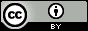 ElementSymbolRelative atomic massSodiumNa23OxygenMagnesiumSulphurCalciumChlorineAluminiumHydrogenPotassiumNitrogenCompoundRelative formula massNaOH23 + 16 +1 = 40KNO3SO2CaSO4MgCO3CuCO3HNO3Ca(OH)2Na2CO3H2SO4SubstanceAr/MrNo. of molesMass (g)Sodium1Magnesium24Barium0.1Chromium0.2Tin11.9HNO31CuO2O264H2O9C2H620RepeatTime when the solution went cloudy.Time when the cross disappeared.Time when the light sensor dropped below 50 lux.142s56s288s58s329s55s